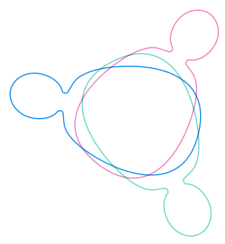 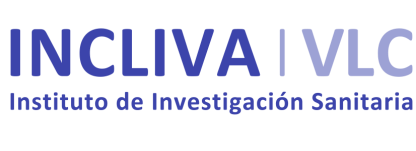 Valencia a XX de XXXX 202XEstimado Dr. Cervantes,Sirva la presente para solicitar la aprobación por parte del Comité Científico Interno de INCLIVA. de mi cambio de categoría investigadora de:a en el Grupo de Investigación XXXXXXXX (Jefe/a de Grupo Dr./a. XXXX).Quedo a su disposición en caso de requerir información adicional.Sin otro particular, reciba un cordial saludo.Atentamente, Dr./a. XXXXGrupo de Investigación XXXX